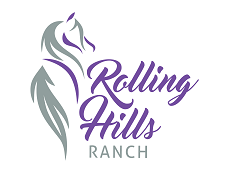 ROLLING HILLS RANCH COMBINED TEST AND DRESSAGE SHOW
April 22		            July 8 		               August 5                    September 16Sherree Cushner (L*-NJ)	Greta Boylston (L*-MD)	  TBA		 Jenna Brown (L*-MD)
CT - $60.00             Dressage Only - $30.00           Extra Dressage Test -  $30.00        Extra SJ Round - $20.00Puddle Jump CT – Ground Poles Only – Leadline B Pre-Elementary CT – Max 12” Cross Rails Only – USDF Intro BElementary CT – Max 18” Combine Crossrails/Verticals – USDF Intro CPre-Intro CT – Max 2’ Verticals Only – USEA Starter Test Intro CT – Max 2’3” No Oxers – USEA BN-ABeginner Novice CT – Max 2’7” USEA BN-BNovice CT – Max 2’11” – USEA N-ATraining CT – Max 3’3” – USEA T-AModified CT – Max 3’5” – USEA M-APreliminary CT – Max 3’7” – USEA P-A*** ALL CT CLASSES TO BE RIDDEN IN SMALL ARENA WITH CURRENT DRESSAGE VERSION*****ALL DRESSAGE ONLY CLASSES RIDDEN WITH CURRENT DRESSAGE VERSION**--------------------------------------------------------------------------------------------------------------------------------------------------Leadline Dressage – Link Provided to Test B Intro Dressage TOC – USDF A/B/CTraining Level Dressage TOC – USEF 1/2/3First Level Dressage TOC – USEF 1/2/3Second Level Dressage TOC – USEF 1/2/3Third Level & Above Dressage TOC – USEF 1/2/3Eventing Test Dressage TOC - USEAWestern Dressage TOC – WDAAMFS/Pas De Deux TOC - USDFPara Dressage Walk – TOC* Para Dressage Walk/Trot – TOC* For Para Dressage – please put in comment section on StriderPro which test you are doing. 